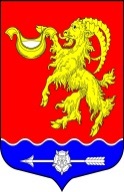 Местная администрация муниципального  образования Горбунковское сельское поселение муниципального образования Ломоносовского муниципального района Ленинградской областиПОСТАНОВЛЕНИЕ   06 апреля 2023 года                                               № 96Руководствуясь статьей 33 Федерального закона от 06.10.2003 № 131-ФЗ «Об общих принципах организации местного самоуправления в Российской Федерации», в соответствии с Постановлением Правительства РФ от 30.12.2017 № 1710  «Об утверждении государственной программы Российской Федерации «Обеспечение доступным и комфортным жильем и коммунальными услугами граждан Российской Федерации», руководствуясь Приказом комитета по жилищно-коммунальному хозяйству Ленинградской области от 24.01.2019 года № 3 «Об утверждении типового порядка организации и проведения процедуры рейтингового голосования по проектам благоустройства общественных территорий муниципального образования, подлежащих благоустройству в первоочередном порядке», Уставом МО Горбунковское сельское поселение, ПОСТАНОВЛЯЮ:1. Утвердить Порядок организации и проведения процедуры рейтингового голосования по проектам благоустройства общественных территорий МО Горбунковское сельское поселение, подлежащих благоустройству в первоочередном порядке (Приложение 1).2. Утвердить Форму итогового протокола муниципальной общественной комиссии об итогах голосования по общественным территориям МО Горбунковское сельское поселение (приложение № 2).3. Разместить на официальном сайте муниципального образования в информационно-телекоммуникационной сети «Интернет».4. Контроль за исполнением постановления оставляю за собой.И.о. главы местной администрации                                                                            Руш П.А.Приложение 1Утвержденпостановлением администрации от 06.04.2023 №96 Порядок организации и проведения процедуры рейтингового голосования по проектам благоустройства общественных территорий МО Горбунковское  сельское поселение, подлежащих благоустройству в первоочередном порядке1. Рейтинговое голосование по проектам благоустройства общественных территорий муниципальных образований, подлежащих благоустройству в соответствии с подпрограммой "Формирование комфортной городской среды" государственной программы Ленинградской области "Формирование городской среды и обеспечение качественным жильем граждан на территории Ленинградской области", утвержденной постановлением Правительства Ленинградской области от 14 ноября 2013 года N 407 (далее - подпрограмма), муниципальными программами (подпрограммами) формирования комфортной городской среды (далее - голосование), проводится в целях определения общественных территорий, подлежащих благоустройству на территории Ленинградской области в первоочередном порядке.2. Голосование проводится не позднее 15 дней после дня истечения срока, предоставленного всем заинтересованным лицам для ознакомления на официальном сайте муниципального образования в информационно-телекоммуникационной сети Интернет с дизайн-проектами благоустройства общественных территорий, отобранных для голосования в муниципальном образовании.2.1. Органы местного самоуправления муниципальных образований Ленинградской области обеспечивают:размещение в информационно-телекоммуникационной сети "Интернет" муниципальных программ и иных материалов по вопросам формирования комфортной городской среды, которые выносятся на общественное обсуждение, и результатов этих обсуждений;возможность направления гражданами своих предложений в электронной форме;проведение голосования по отбору общественных территорий, подлежащих благоустройству в рамках реализации муниципальных программ, в электронной форме в информационно-телекоммуникационной сети "Интернет".2.2. С момента утверждения правовым актом комитета по жилищно-коммунальному хозяйству Ленинградской области основной формой голосования является голосование с использованием единой цифровой платформы для голосования в информационно-телекоммуникационной сети "Интернет".3. Основной формой проведения голосования является электронное голосование на официальном сайте муниципального образования в информационно-телекоммуникационной сети Интернет. Кроме того, голосование может проводиться путем открытого голосования в административных зданиях муниципальных образований, объектов культуры, досуга, бытового обслуживания, на территории учебных заведений.4. В муниципальном правовом акте о назначении голосования указываются:дата и время проведения голосования;адрес официального сайта муниципального образования в информационно-телекоммуникационной сети Интернет, на котором размещена форма для голосования, адреса дополнительных мест проведения голосования (при наличии);перечень общественных территорий, представленных на голосование;порядок определения победителя по итогам голосования;иные сведения, необходимые для проведения голосования.5. Решение о назначении голосования подлежит опубликованию (обнародованию) в порядке, установленном для официального опубликования (обнародования) муниципальных правовых актов, и размещению на официальном сайте в информационно-телекоммуникационной сети "Интернет" не менее чем за 10 дней до дня начала его проведения.6. Осуществление проведения голосования рекомендуется возложить на муниципальные общественные комиссии, создаваемые в соответствии с постановлением Правительства Российской Федерации от 10 февраля 2017 года N 169 "Об утверждении Правил предоставления и распределения субсидий из федерального бюджета бюджетам субъектов Российской Федерации на поддержку государственных программ субъектов Российской Федерации и муниципальных программ формирования современной городской среды".6.1. Органы местного самоуправления муниципальных образований Ленинградской области обеспечивают размещение в информационно-телекоммуникационной сети "Интернет" документов о составе общественной комиссии, созданной в соответствии с постановлением Правительства Российской Федерации от 10 февраля 2017 г. N 169, протоколов и графиков заседаний указанной общественной комиссии.7. Муниципальная общественная комиссия:при необходимости обеспечивает изготовление документов для проведения голосования (карточки для голосования, опросные листы и другие формы голосования);при необходимости формирует территориальные счетные комиссии и оборудует пункты голосования;рассматривает обращения граждан по вопросам, связанным с проведением голосования;осуществляет иные полномочия, определенные настоящим Порядком.8. В случае открытого голосования муниципальные общественные комиссии могут составлять список граждан, пришедших на пункт голосования (счетный участок) (далее - список).9. В список включаются граждане Российской Федерации, достигшие 14-летнего возраста и имеющие место жительство на территории муниципального образования (далее - участник голосования). В списке указывается фамилия, имя и отчество (последнее - при наличии) участника голосования.10. Форма списка утверждается муниципальным правовым актом. В списке в том числе предусматривается графа для проставления участником голосования подписи за полученную им карточку для голосования.11. Граждане и организации вправе самостоятельно проводить агитацию в поддержку общественной территории, определяя ее содержание, формы и методы, в том числе с учетом рекомендаций органов местного самоуправления.Агитационный период начинается со дня опубликования муниципального правового акта о назначении голосования.12. Подсчет голосов участников голосования осуществляется открыто и гласно и начинается сразу после окончания времени голосования.По истечении периода проведения голосования председатель муниципальной общественной комиссии объявляет результаты проведения голосования.Победившей считается общественная территория, получившая наибольшее количество голосов участников голосования. При равенстве количества голосов, отданных участниками голосования за два или несколько проектов благоустройства общественной территории, приоритет отдается проекту общественной территории, заявка на включение которого в голосование поступила раньше.13. Жалобы, обращения, связанные с проведением голосования, подаются в муниципальную общественную комиссию. Муниципальная общественная комиссия регистрирует жалобы, обращения и рассматривает их на своем заседании в течение 30 дней - в период подготовки к голосованию, а в день голосования - непосредственно в день обращения. В случае если жалоба поступила после проведения дня голосования, она подлежит рассмотрению в течение 30 дней с момента поступления. По итогам рассмотрения жалобы, обращения заявителю направляется ответ в письменной форме за подписью председателя муниципальной общественной комиссии.14. Установление итогов голосования производится муниципальной общественной комиссией с учетом протоколов территориальных счетных комиссий (если они создаются) и оформляется итоговым протоколом муниципальной общественной комиссии.15. Установление итогов голосования муниципальной общественной комиссией производится не позднее чем через три дня со дня проведения голосования.16. После оформления итогов голосования председатель муниципальной общественной комиссии представляет главе администрации муниципального образования итоговый протокол результатов голосования.17. Итоговый протокол муниципальной общественной комиссии печатается на листах формата A4. Каждый лист итогового протокола должен быть пронумерован, подписан всеми присутствовавшими при установлении итогов голосования членами муниципальной общественной комиссии, заверен печатью администрации муниципального образования и содержать дату и время подписания протокола.Итоговый протокол муниципальной общественной комиссии составляется в двух экземплярах. Время подписания протокола, указанное на каждом листе, должно быть одинаковым. Списки, использованные документы для голосования и протоколы территориальных счетных комиссий для голосования передаются на ответственное хранение в администрацию муниципального образования.18. Сведения об итогах голосования подлежат официальному опубликованию (обнародованию) в порядке, установленном для официального опубликования (обнародования) муниципальных правовых актов, и размещаются на официальном сайте муниципального образования в информационно-телекоммуникационной сети "Интернет".19. Документация, связанная с проведением голосования, в том числе списки, протоколы территориальных счетных комиссий, итоговый протокол, в течение одного года хранится в администрации муниципального образования, а затем уничтожается. Списки хранятся в сейфе либо ином специально приспособленном для хранения документов месте, исключающем доступ к ним посторонних лиц.УТВЕРЖДЕН (приложение 2)ИТОГОВЫЙ ПРОТОКОЛТЕРРИТОРИАЛЬНОЙ СЧЕТНОЙ КОМИССИИ N ____О РЕЗУЛЬТАТАХ РЕЙТИНГОВОГО ГОЛОСОВАНИЯ ПО ПРОЕКТАМБЛАГОУСТРОЙСТВА ОБЩЕСТВЕННЫХ ТЕРРИТОРИЙМУНИЦИПАЛЬНОГО ОБРАЗОВАНИЯ___________________________________________________,(наименование муниципального образования)ПОДЛЕЖАЩИХ БЛАГОУСТРОЙСТВУ В ПЕРВООЧЕРЕДНОМ ПОРЯДКЕЭкземпляр N1. Число граждан, принявших участие в голосовании ____2. Число граждан, внесенных в список голосования на момент окончания голосования ____3. Число документов для голосования, выданных в день голосования территориальной счетной комиссией гражданам ____4. Число заполненных документов для голосования, полученных членами территориальной счетной комиссии ____<N строки> (цифрами/прописью) Наименование проекта благоустройства общественной территории <Количество голосов>УТВЕРЖДЕН (приложение 3)ИТОГОВЫЙ ПРОТОКОЛМУНИЦИПАЛЬНОЙ ОБЩЕСТВЕННОЙ КОМИССИИ О РЕЗУЛЬТАТАХРЕЙТИНГОВОГО ГОЛОСОВАНИЯ ПО ПРОЕКТАМ БЛАГОУСТРОЙСТВАОБЩЕСТВЕННЫХ ТЕРРИТОРИЙ МУНИЦИПАЛЬНОГО ОБРАЗОВАНИЯ___________________________________________________,(наименование муниципального образования)ПОДЛЕЖАЩИХ БЛАГОУСТРОЙСТВУ В ПЕРВООЧЕРЕДНОМ ПОРЯДКЕЭкземпляр N ____1. Число граждан, принявших участие в голосовании (заполняется на основании данных муниципальной общественной комиссии или территориальных счетных комиссий, если они создавались) _____2. Число граждан, внесенных в списки голосования на момент окончания голосования (заполняется на основании данных муниципальной общественной комиссии или территориальных счетных комиссий, если они создавались) _____3. Число документов для голосования, выданных гражданам в день голосования (заполняется на основании данных муниципальной общественной комиссии или территориальных счетных комиссий, если они создавались) _____4. Число заполненных документов для голосования, полученных членами комиссии (заполняется на основании данных муниципальной общественной комиссии или территориальных счетных комиссий, если они создавались) _____<N строки> (цифрами/прописью) Наименование проекта благоустройства общественной территории <Количество голосов>Об утверждении Порядка организации и проведения процедуры рейтингового голосования по проектам благоустройства общественных территорий муниципального образования Горбунковское сельское поселение МО Ломоносовский муниципальный район  Ленинградской области, подлежащих благоустройству в первоочередном порядкеПредседатель территориальной счетной комиссииПредседатель территориальной счетной комиссииПредседатель территориальной счетной комиссииПредседатель территориальной счетной комиссии(ФИО)(подпись)(подпись)Секретарь территориальной счетной комиссииСекретарь территориальной счетной комиссииСекретарь территориальной счетной комиссииСекретарь территориальной счетной комиссии(ФИО)(подпись)Члены территориальной счетной комиссии:Члены территориальной счетной комиссии:Члены территориальной счетной комиссии:Члены территориальной счетной комиссии:(ФИО)(подпись)Протокол подписан"дата"Председатель муниципальной общественной комиссииПредседатель муниципальной общественной комиссииПредседатель муниципальной общественной комиссииПредседатель муниципальной общественной комиссии(ФИО)(подпись)Секретарь муниципальной общественной комиссииСекретарь муниципальной общественной комиссииСекретарь муниципальной общественной комиссииСекретарь муниципальной общественной комиссии(ФИО)(подпись)Члены муниципальной общественной комиссии:Члены муниципальной общественной комиссии:Члены муниципальной общественной комиссии:Члены муниципальной общественной комиссии:(ФИО)(подпись)Протокол подписан"дата"